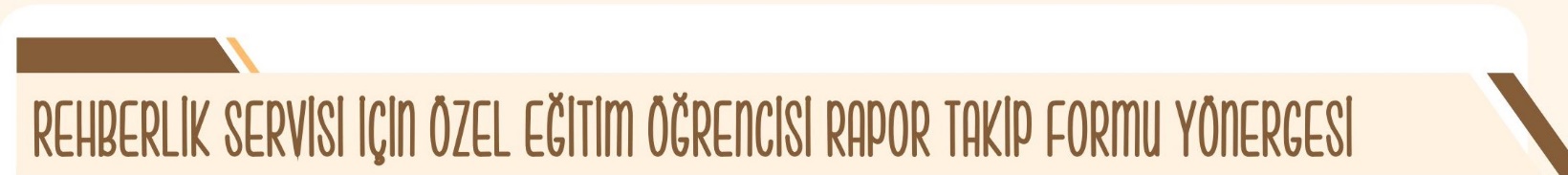 KULLANIM AMACI: Bu form; özel eğitim öğrencilerinin Rehberlik ve Araştırma Merkezlerine yönlendirme süreçlerini takip amacıyla kullanılır. KİMLER KULLANIR? Rehberlik öğretmeni veya rehberlik öğretmeni olmayan okullarda özel eğitimden sorumlu müdür yardımcısı tarafından doldurulur.KULLANIRKEN DİKKAT EDİLECEK HUSUSLAR: Bu formun, öğrenci raporunun yenilenmesinde gerekli yazışmaların yapılabilmesi için aksaklığa sebebiyet vermeyecek şekilde takip edilmesi gerekmektedir.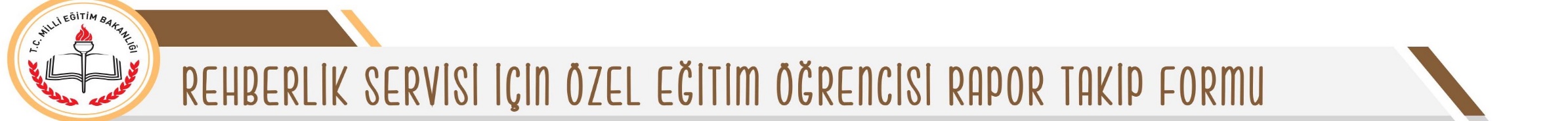 Sıra Numarası123456789101112131415161718